Proiectarea Unității de învățare   ”TOAMNA MÂNDRĂ, DARNICĂ”Aria curriculă: Limbă și comunicare, Matematică și știinte ale naturii, Arte și tehnologii, Consiliere și orientareDisciplina: CLR, MEM, MM, AVAP, DPClasa pregătitoare BProf. Pogăcean RucsanaDescriere: Prin intermediul  acestei unități de învățare mi-am propus ca elevii să își dezvolte abilități de comunicare corectă, coerentă, expresivă. Vor învăța să formuleze opinii, să clarifice, să formuleze predicții, să colaboreze pentru realizarea sarcinilor, să-și asume roluri și responsabilități.   Elevii vor identifica și recunoaște reguli de igienă personală, vor identifica simțurile  de bază în situații diverse, vor exersa reguli de comunicare directă identificând litere și cuvinte din mesaje, vor reproduce mesaje scurte, vor exprima idei, sentimente prin intermediul limbajelor neconvenționale. Pentru abordarea temei voi utiliza atât mijloacele tradiţionale (cărţi, dicţionare, albume, ziare, reviste), cât şi mijloace moderne: (Internet-ul, enciclopediile virtuale, filmele documentare create cu ajutorul TIC.)             În cadrul activității, elevii se familiarizează cu formarea unor mulțimi, cu reguli de politețe, citirea și scrierea literelor mari de tipar.OBIECTVE OPERAŢIONALESă recunoască literele de tipar învăţate şi să formuleze cu acestea propoziţii;Să grupeze fructe şi legume după cerinţe;Să denumească părţile componente ale corpului omenesc;Să utilizeze formule de politeţe adecvate în situaţii diferite;Să respecte reguli şi norme de igienă și convieţuire socială; Să stabilească relaţii de prietenie cu colegii de clasă; Să comunice cu colegii de clasă, adaptându-şi comportamentul la cerinţele grupului şi la acţiuni;Să apecieze în situaţii concrete unele comportamente şi atitudini în raport cu norme prestabilite şi cunoscute;Să exprime în cuvinte proprii comportamentul unor personaje prezentate în diferite situaţii;Să-și formeze abilități de comunicare coerentă, expresivă și corectă;Să formuleze predicții și opinii proprii.COMPETENȚE SPECIFICE:CLR1.3. Identificarea cuvintelor din enunţuri rostite clar şi rar;2.2. Articularea de enunţuri folosind accentul şi intonaţia corespunzătoare intenţiei de comunicare;2.4. Participarea la dialoguri scurte, în situaţii de comunicare uzuală; 2.5. Manifestarea interesului pentru exprimarea de idei în contexte uzuale;3.1. Recunoaşterea câtorva cuvinte de bază scrise cu litere de tipar, din universul imediat; 3.2. Desprinderea semnificaţiei globale dintr-o suită de imagini care relatează întâmplări, fenomene, evenimente;3.3. Identificarea semnificaţiei unor simboluri care transmit mesaje de necesitate imediată, din universul familiar; 4.1. Reproducerea unor mesaje simple, în contexte uzuale de comunicare; 4.3. Exprimarea de idei şi sentimente prin intermediul limbajelor neconvenţionale. MEM1.2. Recunoaşterea şi numirea cifrelor cu material intuitiv;1.3. Precizarea cardinalelor unor mulţimi rezultate prin gruparea şi regruparea elementelor; 1.5. Compararea  numerelor 0-5;3.2. Explorarea unor modalităţi de a descompune numere mai mici decât  5 folosind obiecte sau desene; 3.7. Descrierea observaţiilor realizate folosind limbajul comun sau prin desen.D.P1.1 Identificarea unor trăsături personale și elementare;1.2 Identificarea unor obiecte şi activităţi simple de igienă personal;2.1 Recunoaşterea emoţiilor de bază în situaţii simple, familiar;2.2 Identificarea regulilor de comunicare în activitatea şcolară.AV1.1. Identificarea unor mesaje simple, în contexte familiare, exprimate printr-o varietate de forme artistice; 1.2. Identificarea elementelor de limbaj plastic, în ipostaze familiare, în spaţiul înconjurător; 1.3. Manifestarea curiozităţii faţă de mesaje artistice transmise prin limbaj visual;1.4. Sesizarea frumosului din cotidian;2.1. Exprimarea liberă a ideilor/experienţelor şi a emoţiilor/sentimentelor prin utilizarea de materiale, instrumente de lucru şi tehnici. simple.MM1.1. Receptarea unor sunete din mediul înconjurător, cu durate şi intensităţi contrastante; 1.2. Diferenţierea sunetelor vorbite sau cântate;2.1. Cântarea în colectiv, asociind mişcarea sugerată de text;2.2. Cântarea în colectiv, asociind acompaniamentul liber;2.3. Emiterea unor onomatopee asemănătoare cu sunetele din mediul înconjurător, cu durate şi intensităţi diferite;3.1. Manifestarea liberă, adecvată, pe muzică, apelând la diverse forme de exprimare .                                                                                                                                  Coordonator:  Paraschiva Alina Cristina, expert pe termen lungRealizat,Prof. Pogacean RucsanaData:31.10.2014                                                                       Avizat: prof.Maria Borsan, manager proiectNr.crtConținuturiDisciplinaCompetenţeActivități de învățareSăptămânaStrategiididacticeResurse şi mijloace de învăţământ Resurse TIC utilizate OER şi Web 2.0Evaluare(forme,metode, instrumente)1.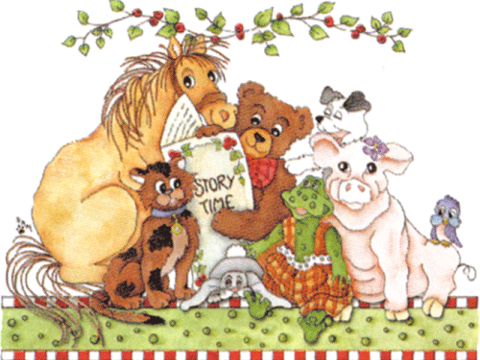 Toamna mândră ,darnică...analiza textului, vocabular, întrebăriElemente pregatitoare:mulţimi de obiecte după formă, mărime, culoare-Sortare legume şi fructeCorpul omenesc: alcătuire, asamblarea părţilor componenteCuvinte magice: Dramatizarea unor comportamente în diferite momente (întâlnire, zi de naştere,stradă, şcoală)Dactilopictura ,, Copacul, toamna”,Mărgele din frunzeFrunze ruginiiNorme de igienă: exersarea metodei de spălare pe dinţi, îmbrăcarea unui corp omenesc – pe fişă de lucru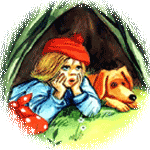 CLR 1.11.21.31.41.52.13.13.24.2  Sunetele  a, m, u. Literele mici şi mari de tipar.Citirea literelor, silabelor, cuvintelor.Scrierea literelor mari de tipar.Comunicarea orală – discuţii libere despre anotimpul toamna ( lunile anotimpului, succesiunea lor, caracteristicile anotimpului: fenomenele naturii, modificări în lumea vie şi activităţi ale oamenilor specifice fiecărui anotimp).Recapitulare.Evaluare.Ameliorare. Dezvoltare.I-IIDemonstrația,Observația,Conversația euristică,Explozia stelară,Expunerea,Explicația, Jocul de rol, AudițiaCastelul vitaminelor ppthttps://docs.google.com/presentation/d/1vtCBsXO5j8oXMH7XfypJKFZGyE8LUgBg0qwXVHum3PU/edit#slide=id.p4- planșe cu litere de tipar,- alfabetar,- planșe cu imagini despre anotimpuri, fenomene ale naturiiObservare sistematicăFișa de observație,Fișa de monitorizare a progresului;Aprecieri individuale privind comunicarea unor opinii, caracteristici, scrierea literelor de tipar, modelarea acestoraInterevaluare1.Toamna mândră ,darnică...analiza textului, vocabular, întrebăriElemente pregatitoare:mulţimi de obiecte după formă, mărime, culoare-Sortare legume şi fructeCorpul omenesc: alcătuire, asamblarea părţilor componenteCuvinte magice: Dramatizarea unor comportamente în diferite momente (întâlnire, zi de naştere,stradă, şcoală)Dactilopictura ,, Copacul, toamna”,Mărgele din frunzeFrunze ruginiiNorme de igienă: exersarea metodei de spălare pe dinţi, îmbrăcarea unui corp omenesc – pe fişă de lucruMEM2.23.2 4.21.3Elemente  pregătitoare  pentru înţelegerea unor concepte  matematice (sortarea şi clasificarea obiectelor/simbolurilor/conceptelor simple, după criterii variate, aprecierea globală, compararea numărului de elemente a două mulţimi  prin procedee  variateCorpul omenesc- igiena corpuluiOrganele de simţ – igiena acestoraConversațiaExplicația,Exercițiul,Joc didactic,ProblematizareaFișă cu mulțimi de fructe https://docs.google.com/file/d/0B_0Ov9--5c2reHlmclNScmdfMjQ/edit-obiecte, imagini cu fructe, legume necesare sortării,- fructe șil egume de diferite sortimente, mărimi, culori, forme necesare comparării, clasificării, sortăriiGhicitori- simțurile https://docs.google.com/document/d/1dQM2GxscNrMd-6ewcELodxJkZIMRPrp-G85JrSL913g/edit-carte de ghicitoriFișă- Igiena personală https://docs.google.com/document/d/1C4X5sKVZzlubE30IJ3GciH-xGDh2MUlzvTZPGv9nZVU/edit#heading=h.gjdgxsAprecieri frontale şi individualeFișa de autoevaluare,Fișa de observație,Fișa de monitorizare a progresului;Portofoliul,Grila de notare a portofoliuluiAnaliza individuală a modului de sortare, clasificare, comparare a obiectelor Aprecieri individuale și colective asupra modului de implicare și realizare a sarcinilor1.Toamna mândră ,darnică...analiza textului, vocabular, întrebăriElemente pregatitoare:mulţimi de obiecte după formă, mărime, culoare-Sortare legume şi fructeCorpul omenesc: alcătuire, asamblarea părţilor componenteCuvinte magice: Dramatizarea unor comportamente în diferite momente (întâlnire, zi de naştere,stradă, şcoală)Dactilopictura ,, Copacul, toamna”,Mărgele din frunzeFrunze ruginiiNorme de igienă: exersarea metodei de spălare pe dinţi, îmbrăcarea unui corp omenesc – pe fişă de lucruDP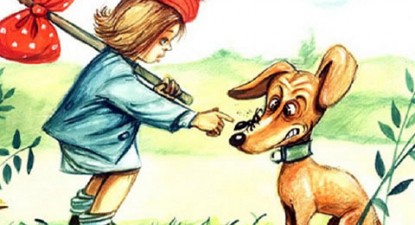 1.1,1.22.12.23.1 3.2Reguli de politeţe: formule de salut, formule de adresare şi de mulţumireNorme de conduită în societate,reguli elementare în conversaţieConversația,Explicația,Exercițiul,Joc didacticPovestea Zânei Politețe și a mașinuței viitorului https://docs.google.com/document/d/1_pQGEOiquoYZee26zlwN_eyIjjqXm4SdcR51f0vaedE/editAprecieri frontale şi individualeFișa de autoevaluareChestionar 1.Toamna mândră ,darnică...analiza textului, vocabular, întrebăriElemente pregatitoare:mulţimi de obiecte după formă, mărime, culoare-Sortare legume şi fructeCorpul omenesc: alcătuire, asamblarea părţilor componenteCuvinte magice: Dramatizarea unor comportamente în diferite momente (întâlnire, zi de naştere,stradă, şcoală)Dactilopictura ,, Copacul, toamna”,Mărgele din frunzeFrunze ruginiiNorme de igienă: exersarea metodei de spălare pe dinţi, îmbrăcarea unui corp omenesc – pe fişă de lucruAV1.11.22.32.41.3Culorile spectrului solarTehnici simple 	Culorile calde și culorile reci- ppt- vizionareConversațiaExplicațiaDemonstrațiaVizionare film  Exercițiul Turul galerieiacuarele, pensule, foi, planșe cu culori calde și reciCulorile calde și reci, ppthttp://www.slideshare.net/meier106/introduction-to-color-mixing?next_slideshow=1Frunze de colorat-modelhttps://docs.google.com/file/d/0B_0Ov9--5c2rSFZDVWZqYVl1Ync/editFrunze de colorat- șablonhttps://docs.google.com/file/d/0B_0Ov9--5c2rSDYtelNocmg2a2s/editMărul- șablonhttps://docs.google.com/file/d/0B_0Ov9--5c2rZEFfdzBsY2M3UDg/editMărul- modelhttps://docs.google.com/file/d/0B_0Ov9--5c2rbVpNU3B6Xzlsakk/editRealizarea expoziției  InterevaluareFișa de observațieFișa de monitorizare a progresuluiPrezentări Fișe de evaluare1.Toamna mândră ,darnică...analiza textului, vocabular, întrebăriElemente pregatitoare:mulţimi de obiecte după formă, mărime, culoare-Sortare legume şi fructeCorpul omenesc: alcătuire, asamblarea părţilor componenteCuvinte magice: Dramatizarea unor comportamente în diferite momente (întâlnire, zi de naştere,stradă, şcoală)Dactilopictura ,, Copacul, toamna”,Mărgele din frunzeFrunze ruginiiNorme de igienă: exersarea metodei de spălare pe dinţi, îmbrăcarea unui corp omenesc – pe fişă de lucruMM1.11.22.12.2 3.13.2Cântarea vocalăCântarea în colectivDicţiaMişcarea pe muzică:Liberă; sugerată de textul cântecului;ImpusăConversația,Exercițiul,Problematizarea,Joc didactic,Audiția, Demonstrația, ExercițiulAudiție cântecul ,,Am privit spre cer” https://docs.google.com/file/d/0B_0Ov9--5c2rczNnNTgyTWlaMU0/edit”Cântec cu legume și fructe” https://docs.google.com/file/d/0B_0Ov9--5c2rb0ZuVjVRTUVvcVE/editAprecieri globale şi individualeFișa de observațieFișa de monitorizare a progresuluiCântare în grup1.Toamna mândră ,darnică...analiza textului, vocabular, întrebăriElemente pregatitoare:mulţimi de obiecte după formă, mărime, culoare-Sortare legume şi fructeCorpul omenesc: alcătuire, asamblarea părţilor componenteCuvinte magice: Dramatizarea unor comportamente în diferite momente (întâlnire, zi de naştere,stradă, şcoală)Dactilopictura ,, Copacul, toamna”,Mărgele din frunzeFrunze ruginiiNorme de igienă: exersarea metodei de spălare pe dinţi, îmbrăcarea unui corp omenesc – pe fişă de lucruDP 1.11.22.12.2Caracteristici personale simple, observabile în activităţile şcolare şi extraşcolareIgiena personalăNorme de igienă corporală (la baie, igienă dentară) Igiena vestimentarăExplicația,Exercițiul,Expunerea,Joc didacticFișa- Igiena personală-continuare, anexa 4, poezii, cantecehttps://docs.google.com/document/d/1C4X5sKVZzlubE30IJ3GciH-xGDh2MUlzvTZPGv9nZVU/edit#heading=h.gjdgxsEvaluare selectivăChestionarFișa de observație1.Toamna mândră ,darnică...analiza textului, vocabular, întrebăriElemente pregatitoare:mulţimi de obiecte după formă, mărime, culoare-Sortare legume şi fructeCorpul omenesc: alcătuire, asamblarea părţilor componenteCuvinte magice: Dramatizarea unor comportamente în diferite momente (întâlnire, zi de naştere,stradă, şcoală)Dactilopictura ,, Copacul, toamna”,Mărgele din frunzeFrunze ruginiiNorme de igienă: exersarea metodei de spălare pe dinţi, îmbrăcarea unui corp omenesc – pe fişă de lucruEvaluare: Evaluare inițială: La începutul unității de învățare vom realiza o hartă a proiectului cuprinzând direcțiile de dezvoltare identificate de către copii prin intermediul metodei brainstorming. De asemenea cu ajutorul metodei ”Știu/Vreau să știu/ Am învățat” se va face o evaluare a cunoștințelor inițiale ale copiilor.                           Evaluare continuă: fișe de evaluare, produse ale activității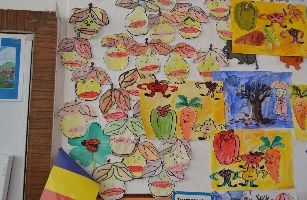 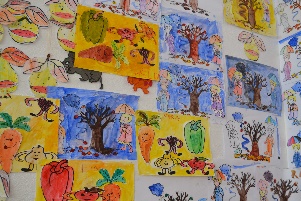 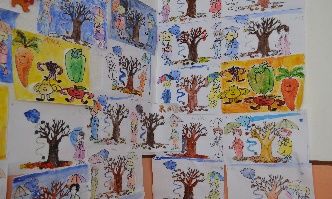 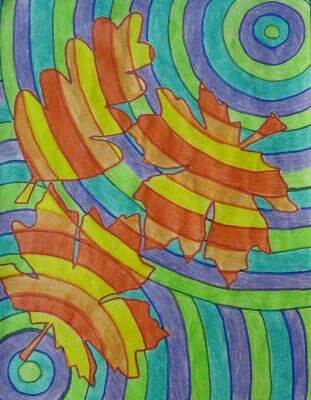 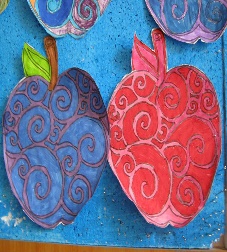  Evaluare finală: -analiza produselor activității                              -relizarea Jurnalului săptămânii                               -realizarea unui album cu fotografii din timpul activităților                             -prezentarea unor activități în Albumul clasei                             -prezentarea unor produse realizate: prezentări ppt.Evaluare: Evaluare inițială: La începutul unității de învățare vom realiza o hartă a proiectului cuprinzând direcțiile de dezvoltare identificate de către copii prin intermediul metodei brainstorming. De asemenea cu ajutorul metodei ”Știu/Vreau să știu/ Am învățat” se va face o evaluare a cunoștințelor inițiale ale copiilor.                           Evaluare continuă: fișe de evaluare, produse ale activității Evaluare finală: -analiza produselor activității                              -relizarea Jurnalului săptămânii                               -realizarea unui album cu fotografii din timpul activităților                             -prezentarea unor activități în Albumul clasei                             -prezentarea unor produse realizate: prezentări ppt.Evaluare: Evaluare inițială: La începutul unității de învățare vom realiza o hartă a proiectului cuprinzând direcțiile de dezvoltare identificate de către copii prin intermediul metodei brainstorming. De asemenea cu ajutorul metodei ”Știu/Vreau să știu/ Am învățat” se va face o evaluare a cunoștințelor inițiale ale copiilor.                           Evaluare continuă: fișe de evaluare, produse ale activității Evaluare finală: -analiza produselor activității                              -relizarea Jurnalului săptămânii                               -realizarea unui album cu fotografii din timpul activităților                             -prezentarea unor activități în Albumul clasei                             -prezentarea unor produse realizate: prezentări ppt.Evaluare: Evaluare inițială: La începutul unității de învățare vom realiza o hartă a proiectului cuprinzând direcțiile de dezvoltare identificate de către copii prin intermediul metodei brainstorming. De asemenea cu ajutorul metodei ”Știu/Vreau să știu/ Am învățat” se va face o evaluare a cunoștințelor inițiale ale copiilor.                           Evaluare continuă: fișe de evaluare, produse ale activității Evaluare finală: -analiza produselor activității                              -relizarea Jurnalului săptămânii                               -realizarea unui album cu fotografii din timpul activităților                             -prezentarea unor activități în Albumul clasei                             -prezentarea unor produse realizate: prezentări ppt.Evaluare: Evaluare inițială: La începutul unității de învățare vom realiza o hartă a proiectului cuprinzând direcțiile de dezvoltare identificate de către copii prin intermediul metodei brainstorming. De asemenea cu ajutorul metodei ”Știu/Vreau să știu/ Am învățat” se va face o evaluare a cunoștințelor inițiale ale copiilor.                           Evaluare continuă: fișe de evaluare, produse ale activității Evaluare finală: -analiza produselor activității                              -relizarea Jurnalului săptămânii                               -realizarea unui album cu fotografii din timpul activităților                             -prezentarea unor activități în Albumul clasei                             -prezentarea unor produse realizate: prezentări ppt.Evaluare: Evaluare inițială: La începutul unității de învățare vom realiza o hartă a proiectului cuprinzând direcțiile de dezvoltare identificate de către copii prin intermediul metodei brainstorming. De asemenea cu ajutorul metodei ”Știu/Vreau să știu/ Am învățat” se va face o evaluare a cunoștințelor inițiale ale copiilor.                           Evaluare continuă: fișe de evaluare, produse ale activității Evaluare finală: -analiza produselor activității                              -relizarea Jurnalului săptămânii                               -realizarea unui album cu fotografii din timpul activităților                             -prezentarea unor activități în Albumul clasei                             -prezentarea unor produse realizate: prezentări ppt.Evaluare: Evaluare inițială: La începutul unității de învățare vom realiza o hartă a proiectului cuprinzând direcțiile de dezvoltare identificate de către copii prin intermediul metodei brainstorming. De asemenea cu ajutorul metodei ”Știu/Vreau să știu/ Am învățat” se va face o evaluare a cunoștințelor inițiale ale copiilor.                           Evaluare continuă: fișe de evaluare, produse ale activității Evaluare finală: -analiza produselor activității                              -relizarea Jurnalului săptămânii                               -realizarea unui album cu fotografii din timpul activităților                             -prezentarea unor activități în Albumul clasei                             -prezentarea unor produse realizate: prezentări ppt.Evaluare: Evaluare inițială: La începutul unității de învățare vom realiza o hartă a proiectului cuprinzând direcțiile de dezvoltare identificate de către copii prin intermediul metodei brainstorming. De asemenea cu ajutorul metodei ”Știu/Vreau să știu/ Am învățat” se va face o evaluare a cunoștințelor inițiale ale copiilor.                           Evaluare continuă: fișe de evaluare, produse ale activității Evaluare finală: -analiza produselor activității                              -relizarea Jurnalului săptămânii                               -realizarea unui album cu fotografii din timpul activităților                             -prezentarea unor activități în Albumul clasei                             -prezentarea unor produse realizate: prezentări ppt.Evaluare: Evaluare inițială: La începutul unității de învățare vom realiza o hartă a proiectului cuprinzând direcțiile de dezvoltare identificate de către copii prin intermediul metodei brainstorming. De asemenea cu ajutorul metodei ”Știu/Vreau să știu/ Am învățat” se va face o evaluare a cunoștințelor inițiale ale copiilor.                           Evaluare continuă: fișe de evaluare, produse ale activității Evaluare finală: -analiza produselor activității                              -relizarea Jurnalului săptămânii                               -realizarea unui album cu fotografii din timpul activităților                             -prezentarea unor activități în Albumul clasei                             -prezentarea unor produse realizate: prezentări ppt.